5. FORMAT dan STRUKTURUSULAN PKM-KARYA TULIS 2011Kementerian Pendidikan NasionalJakarta2011FORMAT dan STRUKTURUSULAN PKM-KARYA TULIS 5.1. PKM-Artikel Ilmiah (PKM-AI)5.1.1. PENJELASAN UMUMBerbeda  dengan  kelima  jenis PKM lain yang melibatkan  pelaksanaan kegiatan   fisik   di   laboratorium   ataupun   lapangan,   PKM-AI   tidak mengenal adanya kegiatan semacam itu. Jika dalam kelima jenis PKM lain,   kelompok   mahasiswa   mengajukan   usulan   kegiatan   ke DITLITABMAS,   maka   untuk   PKM-AI   kelompok   mahasiswa   cukup menyampaikan karya tulis dalam bentuk artikel ilmiah. Karya tersebut ditulis mengacu pada kegiatan yang telah selesai dilakukan kelompok mahasiswa yang sama. Kelompok penulis yang artikel ilmiahnya dinilai baik  dan layak  dipublikasikan, akan  memperoleh insentif dana  tunai sebesar  Rp 3  (tiga)  juta,-   dan  artikel  tersebut  akan  dipublikasikan dalam e-journal. PKM-AI bertujuan untuk  meningkatkan kemampuan mahasiswa dalam menuangkan  pemikiran  dan  hasil-hasil  kegiatan  ilmiah  yang  telah dilakukan ke dalam bentuk sebuah artikel ilmiah sesuai kriteria standar penulisan  jurnal  ilmiah.  Dengan  demikian  program  ini  diharapkan mampu mengantarkan mahasiswa kepada keterampilan atau kemahiran menulis. Melalui kemahiran  tersebut mahasiswa secara runut mampu menguraikan suatu permasalahan sehingga mendorong perlunya usaha penyelesaian atau pencarian solusi dengan tujuan tertentu, kaitannya dengan  usaha-usaha  yang  mungkin  telah  dilakukan  orang  lain.  Di samping  itu  mahasiswa  juga  mampu  memilih  teknik  dan  landasan meto de   penyelesaian   masal ah   d isertai   dengan   kemampuan menguraikan  landasan  teori  yang  terkait  dengan  permasalahan yang dibahas,  serta  ketajaman  pembahasan  dan  menganalisis  hasil  yang diperoleh,   yang   akhirnya   bermuara   pada   penyimpulan   upayapenyelesaian masalah yang telah dilakukan.  Dampak  lain  yang  ingin  dicapai  melalui  program  ini  ialah  adanya diseminasi hasil kegiatan mahasiswa yang mampu memberikan 5051PERSYARATAN DAN ATURANPENYUSUNAN USULANkontribusi  terhadap  kemajuan  ilmu  dan teknologi atau  manfaat  lain bagi masyarakat. Hal ini akan tercapai khususnya apabila artikel yang dinilai  baik  dapat  diterbitkan  dalam  salah  satu  jurnal  ilmiah  di bidangnya yang terbit di tanah air. Berkaitan dengan harapan ini, pihak DITLITABMAS Ditjen Dikti  sejak tahun 2010  telah menerbitkan artikel PKM-AI yang terseleksi dalam e-journal dan di-upload di laman Dikti. Ada tiga karakter utama PKM-AI, yaitu: a) tidak ada usulan pembiayaan;b) usulan berupa  artikel ilmiah siap terbit yang mengikuti kelaziman kaidah penulisan suatu jurnal ilmiah; c) sumber penulisan artikel ilmiah tersebut  adalah  kegiatan  yang  telah  selesai  dilakukan  kelompok mahasiswa penulis artikel. Karakter terakhir ini sekaligus menunjukkan bahwa sumber penulisan merupakan kegiatan, bukan laporan. Dalam PKM, kreativitas dan kerja sama tim merupakan dua unsur yang diprioritaskan. Oleh  karena itu, sejak dimulainya implementasi PKM-I tahun  2006  dan  PKM-AI  2009,  penulisan  mahasiswa  tunggal  dalam rangka Skripsi atau Tugas Akhir tidak diperkenankan  lagi karena tidak adanya  unsur  kerja  sama  tim.   Batas  penyerahan  artikel  PKM-AI  di DITLITABMAS adalah bulan Maret setiap tahun berjalan. Sebagaimana pembidangan  dalam  5  (lima) PKM  lain, PKM-AI  menganut  pembagian bidang yang sama.5.1.2. PERSYARATAN DAN PETUNJUK PENULISAN PKM-AI 5.1.2.1 Persyaratan Administratif a)   Peserta PKM-AI adalah kelompok mahasiswa yang aktif dan terdaftar mengikuti   program   pendidikan   S1   atau   Diploma.   Mahasiswa pengusul dapat berasal dari berbagai program studi yang berbeda atau  dari satu program studi yang sama, tergantung pada bidang kegiatan yang telah selesai dilaksanakan, namun masih dalam satu perguruan  tinggi  yang  sama.  Keanggotaan  mahasiswa  disarankan berasal dari minimal 2 (dua) angkatan yang berbeda. b)  Seorang  mahasiswa  diperkenankan  masuk  ke  dalam  kelompok pengusul PKM-AI yang berbeda (lebih dari satu kelompok PKM-AI). Hal ini didasarkan pada kenyataan bahwa artikel PKM-AI ditulis dari PERSYARATAN DAN ATURANPENYUSUNAN USULANsumber  kegiatan  yang  telah  selesai  dan  kemungkinan  seorang mahasiswa turut menyelesaikan beberapa kegiatan dalam kelompok yang berbeda.  Meskipun  demikian,  mengingat  alokasi waktu  yang terbatas, harapan terjadinya penyebaran dana secara seimbang, dan terlibatnya sebanyak mungkin mahasiswa, maka seorang mahasiswa hanya dibenarkan terlibat sebanyak-banyaknya 2 (dua) artikel PKM-AI, satu sebagai ketua, satu sebagai anggota kelompok, atau kedua-duanya sebagai anggota kelompok. c)   Seorang dosen pembimbing diperkenankan membimbing lebih dari satu  kelompok  pengusul  PKM-AI,  sesuai  dengan  statusnya  saat pembimbingan kegiatan yang  telah selesai dilakukan, maksimum 5 (lima) kelompok.d)  Naskah untuk bahan seleksi dan Artikel ilmiah yang akan diterbitkan di e-journal  diserahkan dalam bentuk hardcopy siap terbit (camera ready) serta soft copy dalam CD dengan format Microsoft Word (doc). Foto  dan  gambar  kalau  perlu  disimpan  dalam  direktori  terpisah (sebagai  cadangan)  dalam  CD.  Format  gambar  yang  disarankan adalah JPG, untuk  foto bisa berasal dari kamera  digital atau hasil digitasi menggunakan  scanner.  Semua  file  disimpan  dalam  sebuah folder/direktori  dengan  nama  folder/direktori  mengikuti  aturan penamaan sebagai berikut : PKM-AI-nn-NamaPT-NamaDepanKetua-Judul_3_Kata_Pertama dengan  nn :  tahun anggaran pendanaan kegiatan  NamaPT :  Nama singkatan perguruan tinggi yang biasa digunakan Contoh: PKM-AI-06-UNIBRAW-Wahyudi-Pengaruh  Suhu  dan  Tekanan----- PKM-AI-06-UMS-Agung-Ketahanan   Masyarakat   Terhadap-----e)  Untuk  setiap  file yang disertakan, usahakan untuk memberi nama yang menggambarkan isi dari file tersebut. 5.1.2.2.Persyaratan Penulisan a)   Tulisan/naskah   bersumber  dari  karya  mahasiswa   pada  bidang akademik  seperti  Praktek  Lapang,  Kuliah  Kerja  Nyata,  Magang, Penelitian (bagi mahasiswa yang membentuk Kelompok Studi/Riset misalnya), Studi Kasus Kelompok dalam rangka Tugas Khusus Mata 52PERSYARATAN DAN ATURANPENYUSUNAN USULANKuliah  tertentu,  serta  kegiatan  lain  seperti PKM-P,  PKM-T, PKM-K, PKM-M,  PKM-KC  dan  Penelitian  Inovatif  terkait  dengan  kegiatan Program IM HERE atau sejenisnya. Karya tersebut telah dilaksanakan kelompok   mahasiswa   yang   menuliskannya.   Jumlah   anggota kelompok 3 s/d 5 orang dan merupakan mahasiswa program S1 atau Diploma yang masih aktif.  b)  Setiap artikel wajib menyertakan Surat Pernyataan yang berisi: 1) Sumber   Penulisan   yang   diacu,   2)   Naskah   belum   pernah diterbitkan/dipublikasikan dalam  bentuk  prosiding maupun jurnal sebelumnya. Surat Pernyataan tersebut ditandatangani oleh Ketua Kelompok (tanpa meterai) dan Ketua Program Studi.Surat Pernyataan Sumber Tulisan PKM-AISaya yang menandatangani Surat Pernyataan ini:-    Nama-    NIM1)  Menyatakan bahwa PKM-AI yang saya tuliskan bersama anggota tim lainnya benar bersumber dari kegiatan yang telah dilakukan:-    Nyatakan Program Kegiatan (KKN – Praktek Lapangan – Tugas kelompok –Magang – PKM yang sudah dilaksanakan) yang telah dilakukan sendiri olehpenulis bukan oleh pihak lain.-    To pik Kegiatan.-    Tahun dan Tempat Pelaksanaan.2)  Naskah ini belum pernah diterbitkan/dipublikasikan dalam bentuk prosidingmaupun jurnal sebelumnya.Demikian Surat Pernyataan ini dibuat dengan penuh kesadaran tanpa paksaan pihakmanapun juga untuk dapat digunakan sebagaimana mestinya.Kota, Tanggal surat Pernyataan dibuat53Yang Membuat PernyataanNamaNIMMengetahui/MenyetujuiKetua Jurusan/ProdiNamaNIPPERSYARATAN DAN ATURANPENYUSUNAN USULANc)   Naskah  yang pernah  memenangkan  suatu  lomba penulisan ilmiah tidak berhak lagi diajukan sebagai artikel PKM-AI. d)  Naskah ditulis menggunakan aplikasi pengolah kata Microsoft Word (.doc). e)  Naskah  ditulis  minimal  8  (delapan)  dan  maksimal  10  (sepuluh) halaman  termasuk abstrak, daftar  pustaka, dan lampiran. Usulan PKM-AI dengan jumlah halaman yang tidak sesuai dengan ketentuan tersebut dinyatakan gugur. f)   Bahasa  Indonesia  yang  digunakan  hendaknya  baku  dengan  tata bahasa  dan  ejaan  yang  disempurnakan,  sederhana,  jelas,  satu kesatuan,  mengutamakan  istilah  yang  mudah  dimengerti,  tidak menggunakan singkatan seperti “tdk”, “tsb”, “yg”, “dgn”, “sbb”, “dll”.5.1.2.3. Petunjuk Penulisan/Pengetikan 1.   Naskah diketik 1 (satu) spasi pada kertas berukuran A4 dengan font 12, roman time style, jarak pengetikan 4 cm dari samping kiri, 3 cm dari samping kanan, 3 cm dari batas atas, dan 3 cm dari batas bawah. 2.   Cara penulisan Bab dan Subbab tidak menggunakan sistem numeral, artinya tidak ada penomoran Bab dan Sub-bab. Penulisan bab baru mengikuti bab sebelumnya dengan jarak 18 point antara judul bab dengan  baris  terakhir  bab  sebelumnya  (tidak  berganti  halaman baru). 3.   Judul artikel diketik menggunakan huruf besar (kapital) dengan font style bold (cetak tebal) dengan posisi di tengah tanpa digarisbawahi. 4.   Judul Bab  diketik menggunakan huruf besar  (kapital) dengan font style  bold  (cetak  tebal)  dimulai  dari  sebelah  kiri  tanpa  digaris-bawahi. 5.   Judul Subbab ditulis dengan font style bold (cetak tebal), dimulai dari  sebelah  kiri, huruf  pertama  setiap  kata ditulis dengan  huruf besar  (kapital),  kecuali  kata-kata  tugas,  seperti  preposisi  (“di”, “ke”,   “dari”,  “yang”,  “antara”,   “pada”,  “untuk”,  “tentang”, “dengan”);  kata  sambung  (“dan”,  “atau”,  “sejak”,  “setelah”, “karena”). 6.   Judul Anak  Subbab  ditulis dengan font  style  italic (cetak  miring) dimulai dari sebelah kiri, huruf pertama setiap kata ditulis dengan huruf  besar  (kapital),  kecuali  kata-kata  tugas,  seperti  preposisi (“di”, “ke”, “dari”, “yang”, “antara”, “pada”, “untuk”, “tentang”, “dengan”);  kata  sambung  (“dan”,  “atau”,  “sejak”,  “setelah”, “karena”). 5455PERSYARATAN DAN ATURANPENYUSUNAN USULAN7.   Jarak pengetikan antara Bab dan Subbab 12 Point, antara Subbab dan kalimat dibawahnya 6 Point. 8.   Alinea   baru   diketik  menjorok   ke   dalam   (diberi   indentation) sebanyak 7-8 karakter (sekitar 1,25 cm). 9.   Abstrak dan Daftar Pustaka diketik 1 spasi. Khusus abstrak ditulis menggunakan font style italic (cetak miring). Abstrak ditulis dalam Bahasa Indonesia dan Inggeris.10. Nama-nama  penulis  beserta  alamat  institusinya  diketik  tepat  di bawah judul artikel dengan jarak 6 point.11. Bagian  kelengkapan  administratif  yang  meliputi  halaman  judul, nama/daftar  anggota  kelompok, halaman  pengesahan  serta  kata pengantar apabila ada, diberi nomor halaman menggunakan angka romawi  kecil  dan  diketik  di  sebelah  kanan  bawah  (i,  ii,  dan seterusnya). 12. Bagian utama (naskah artikel) diberi nomor halaman menggunakan angka arab yang dimulai dengan nomor halaman 1 (satu) dan diketik di sebelah kanan atas dengan jarak 3 cm dari tepi kanan dan 1,5 cm dari tepi atas.13. Tabel diberi judul dengan penomoran tabel sesuai dengan urutan kemunculannya  dalam  naskah.  Judul  tabel  ditulis  di  atas  tabel dengan nomor tabel menggunakan angka arab. 14. Gambar baik dalam bentuk grafik maupun foto diberi judul dengan penomoran  gambar  sesuai  dengan  urutan  kemunculannya  dalam naskah.  Judul  gambar  ditulis  di  bawah  gambar  dengan  nomor gambar menggunakan angka arab.15. Hindari  penggunaan  warna  dalam  gambar,  gunakan  teknik  grey-scale  untuk  mengemulasi  warna  dalam  foto  atau  diagram,  dan gunakan pattern/pola untuk menggantikan warna dalam grafik garis ataupun diagram. 5.1.3. FORMAT dan STRUKTUR PENULISAN Di luar kriteria format dan struktur yang tercantum dalam Pedoman PKM 2011,  penulis  diijinkan  mengikuti  format  dan  struktur  yang berbeda sepanjang masih mengacu pada kriteria yang sama sebuah jurnal ilmiah yang  memiliki  ISSN.  Dalam  kasus  yang  demikian,  penulis  diwajibkan untuk melampirkan sebuah kopi artikel dari jurnal yang diacu tersebut sebagai bukti. a. Format Kulit MukaPERSYARATAN DAN ATURANPENYUSUNAN USULANFormat PKM-AI diwajibkan mengikuti contoh berikut:FORMAT KULIT MUKA USULAN PKM-AI, PKM-GT PKM-AI warna Hijau muda PKM-GT warna Coklat(kertas cover buffalo, soft cover, ukuran A-4, tanpa cover plastik)LogoPerguruanTinggiPROGRAM KREATIVITAS MAHASISWAJUDUL PROGRAM ……………………………………………………………………………… BIDANG KEGIATAN:* PKM . . . . . . . . . . . . .   Diusulkan oleh: _______________________ (Nama Ketua Kelompok) _______________________ (Nama-nama Anggota Kelompok) _______________________ (Penulisan Nama Ketua maupun Anggota harus _______________________  menyertakan NIM dan tahun angkatan) NAMA PERGURUAN TINGGI KOTATAHUN * Pilih salah satu bidang kegiatan (PKM-AI, PKM-GT) 56PERSYARATAN DAN ATURANPENYUSUNAN USULANb. Format Halaman PengesahanFORMAT HALAMAN PENGESAHAN USULPKM-AI DAN PKM-GT1. Judul Kegiatan 2. Bidang Kegiatan     (Pilih salah satu) 3. Ketua Pelaksana Kegiatan a. Nama Lengkap b. NIM c. Jurusan d. Universitas/Institut/Politeknik: :  ( ) PKM-AI: : : : ( ) PKM-GTe. Alamat Rumah dan No Tel./HP       : f. Alamat email : 574. Anggota Pelaksana Kegiatan/Penulis  : 5. Dosen Pendamping a. Nama Lengkap dan Gelar             : b. NIP                                           : c. Alamat Rumah dan No Tel./HP       : Menyetujui Wakil/Pembantu Dekan atau Ketua Jurusan/Departemen/Program Studi/Pembimbing Unit Kegiatan Mahasiswa (__________________________) NIP.      Pembantu atau Wakil Rektor Bidang Kemahasiswaan/Direktur Politeknik/ Ketua Sekolah Tinggi, (__________________________) NIP.   orang   Kota, Tanggal-Bulan-Tahun  Ketua Pelaksana Kegiatan (_________________________)   NIM.  Dosen Pendamping  (_________________________)   NIP.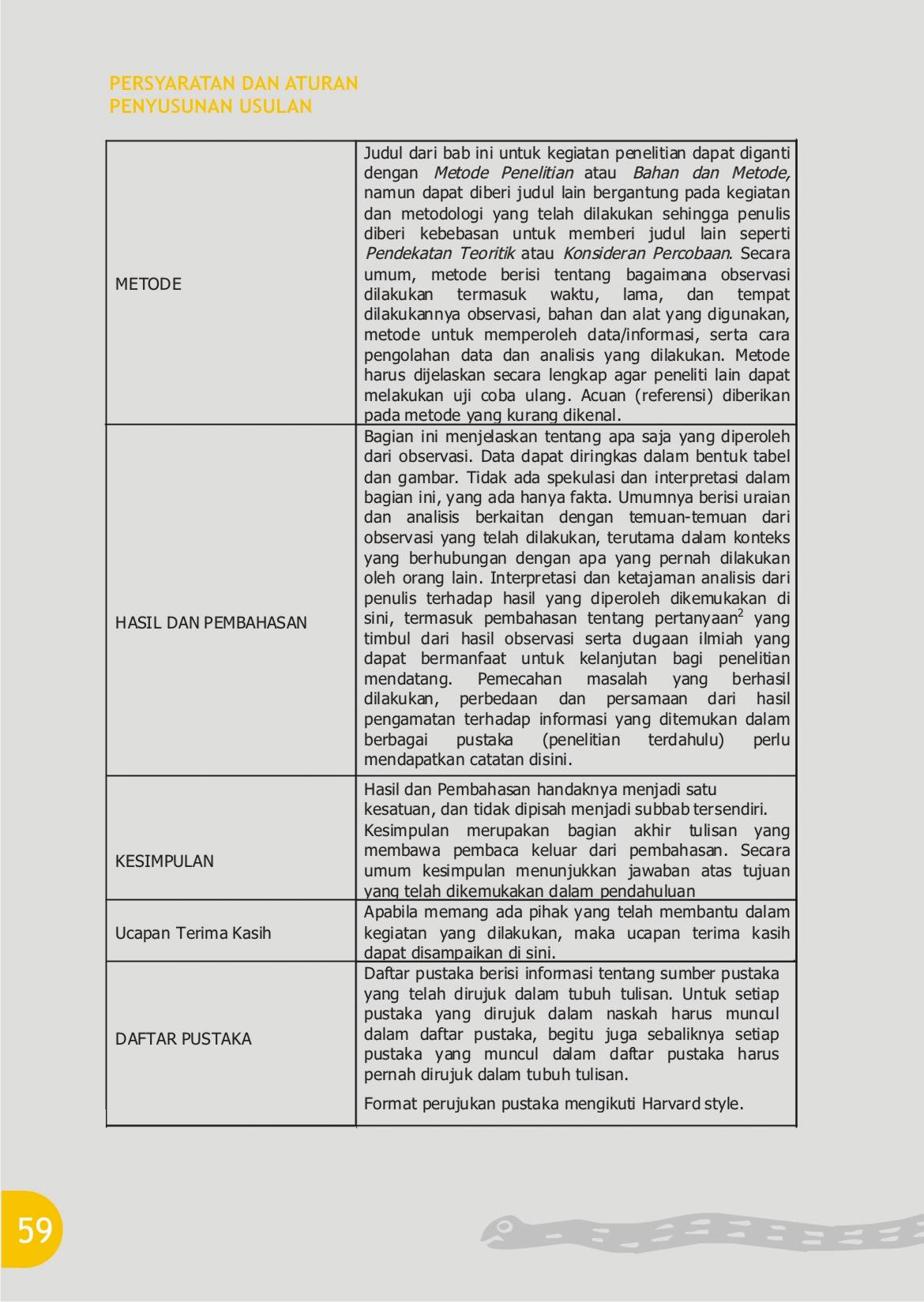 PERSYARATAN DAN ATURANPENYUSUNAN USULANPenulisan Daftar Pustaka Sistem Harvard (author-date style) Sistem Harvard menggunakan nama penulis dan tahun publikasi dengan urutan   pemunculan   berdasarkan   nama   penulis   secara   alfabetis. Publikasi  dari penulis yang  sama dan dalam tahun  yang sama  ditulis dengan cara menambahkan huruf a, b, atau c dan seterusnya tepat di belakang tahun publikasi (baik penulisan dalam daftar pustaka maupun sitasi dalam naskah tulisan). Alamat Internet ditulis menggunakan huruf italic.  Terdapat  banyak  varian  dari  sistem  Harvard  yang  digunakan dalam berbagai jurnal di dunia. Contoh :Buller H, Hoggart K. 1994a. New drugs for acute respiratory distress syndrome. New England J Med 337(6): 435-439.Buller H, Hoggart K. 1994b. The social integration of British home owners  into  rench  rural  communities.  J  Rural  Studies  10(2): 197–210.Dower  M.  1977.  Planning  aspects  of  second  homes.  di  dalam Coppock  JT  (ed.),  Second  Homes:  Curse  or  Blessing?  Oxford: Pergamon Pr. Hlm 210–237. Grinspoon L, Bakalar JB. 1993. Marijuana: the Forbidden Medicine. London: Yale Univ Press.Palmer FR. 1986. Mood and Modality. Cambridge: Cambridge Univ Press. Contoh melakukan perujukan sumber pustaka dalam naskah tulisan : "Smith (1983) menemukan bahwa tumbuhan pengikat N dapat diinfeksi oleh beberapa spesies Rhizobium yang berbeda”. "Integrasi vertikal sistem rantai pasokan dapat menghemat total biaya distribusi antara 15% sampai 25 % (Smith, 1949, Bond et al., 1955, Jones dan Green, 1963)." "Walaupun  keberadaan  Rhizobium  normalnya  mampu  meningkatkan pertumbuhan  kacangkacangan  (Nguyen,  1987),  namun  telah  didapat pula hasil yang berbeda bahkan berlawanan (Washington, 1999)." 60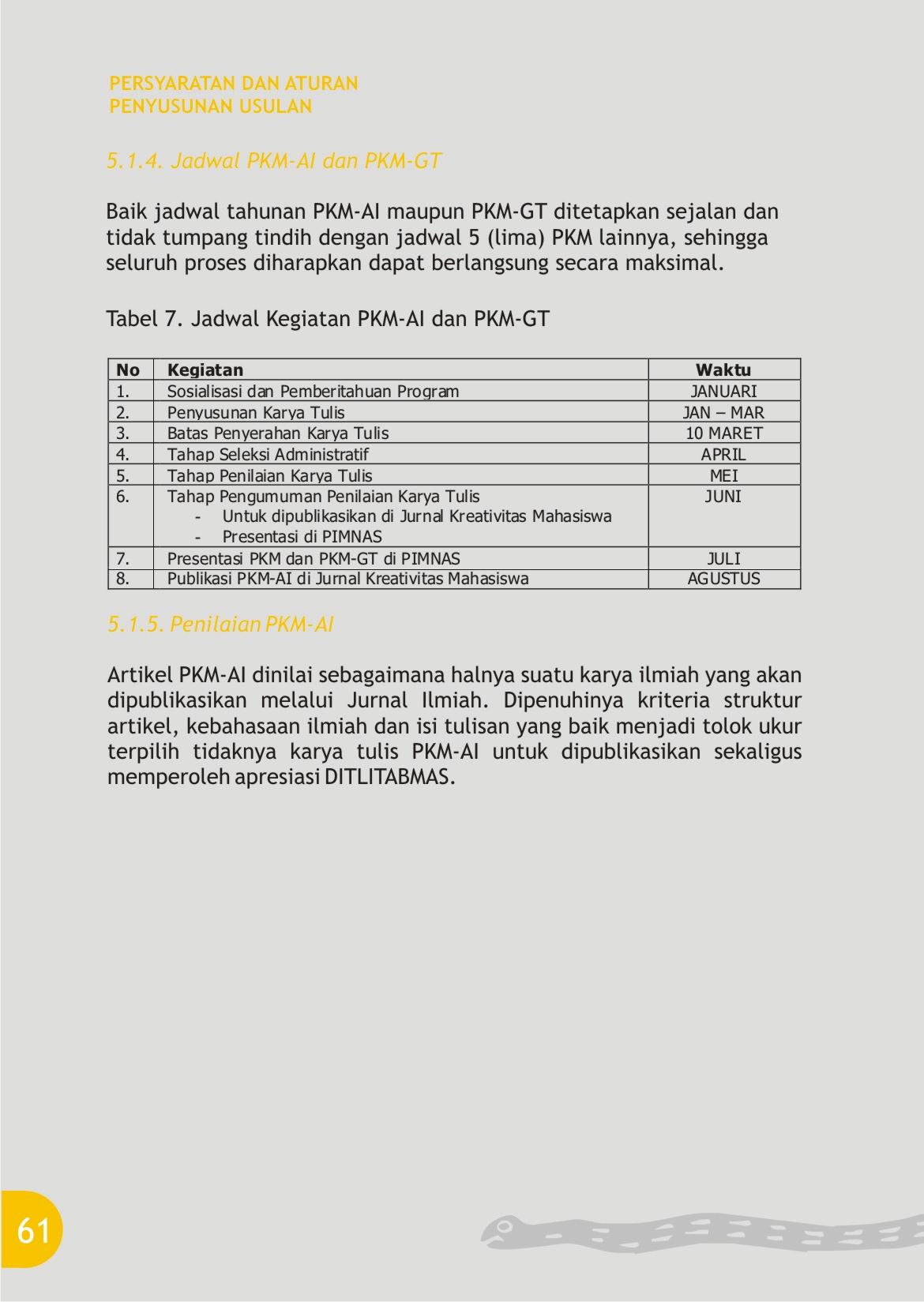 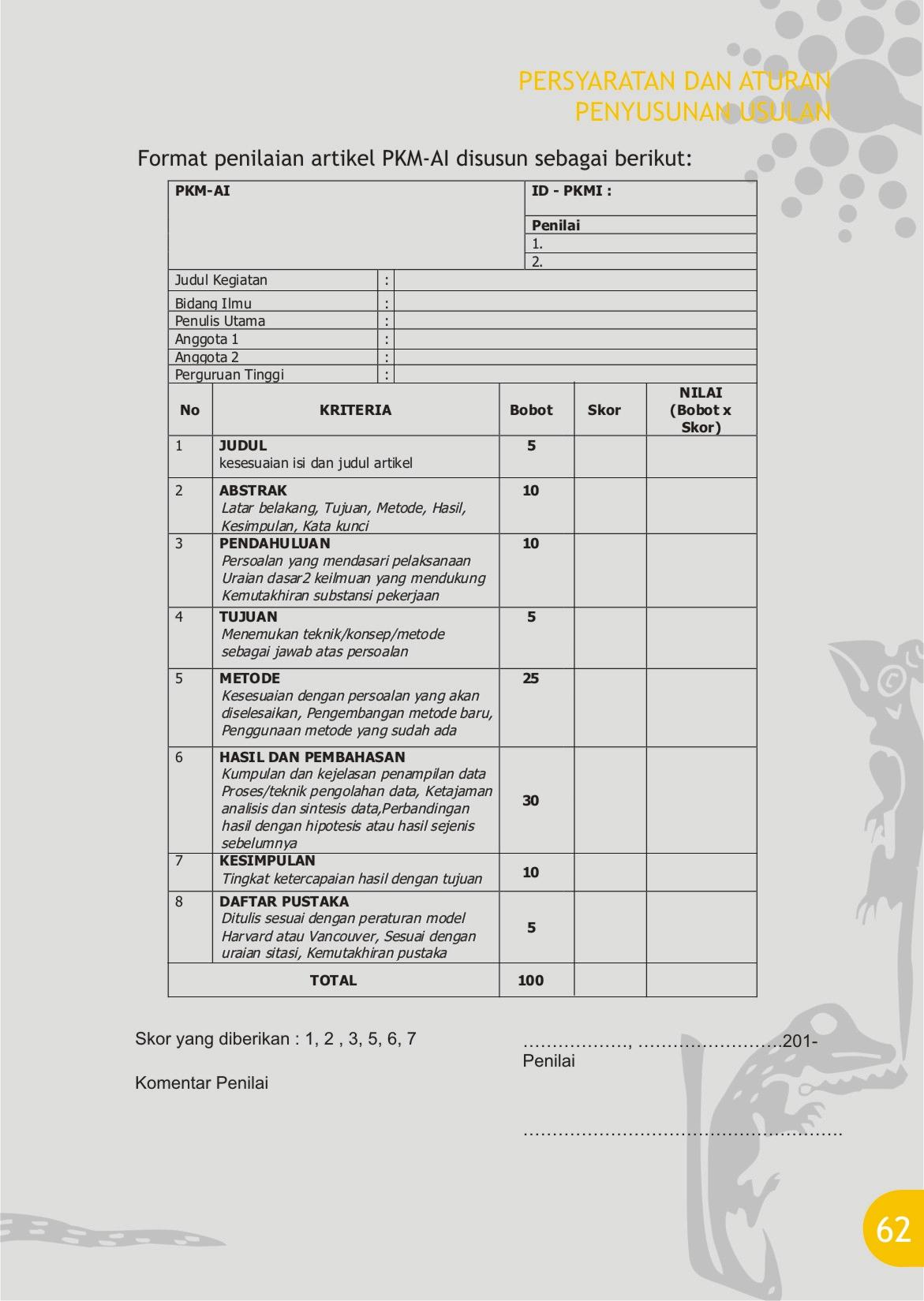 63PERSYARATAN DAN ATURANPENYUSUNAN USULAN5.2.PKM-Gagasan Tertulis5.2.1. PENJELASAN UMUMProgram Kreativitas Mahasiswa-Gagasan Tertulis  (PKM-GT) merupakan salah  satu  komponen  utama  PKM-Karya  Tulis.  PKM-GT  merupakan jelmaan  logis  dari  Kompetisi  Karya  Tulis  Mahasiswa  (KKTM)  setelah diintegrasikan ke dalam program PKM.  Bergabungnya KKTM ke  dalam PKM  memberi  konsekuensi  tidak terselenggaranya  jenjang  kompetisi antar  wilayah  sebagaimana  terjadi  sebelumnya.  Demikian  pula  pada pembidangan  KKTM  yang  diklasifikasikan  secara  spesifik  ke  dalam lingkungan  hidup,  INTIM,  IPA,  IPS,  Pendidikan  dan  Seni,  ditiadakan. Meskipun demikian, reviewer PKM-GT akan dibagi menurut bidang ilmu (IPA/IPS/PENDIDIKAN dan SENI)  dengan sistem kejuaraan tetap tanpa mempertimbangkan  bidang  ilmu.  Oleh  karena  fokus  perhatian  pada program  PKM  adalah  kreativitas,  sehingga  pembatasan-pembatasan atas dasar tema ataupun bidang keilmuan menjadi tidak signifikan.PKM-GT merupakan wahana mahasiswa dalam berlatih menuliskan ide-ide kreatif sebagai respons intelektual atas persoalan-persoalan aktual yang dihadapi  masyarakat. Ide tersebut seyogyanya  unik, kreatif dan bermanfaat  sehingga  idealisasi  kampus  sebagai  pusat  solusi  dapat menjadi  kenyataan.  Sebagai intelektual muda, mahasiswa  umumnya cenderung pandai  mengungkapkan  fakta-fakta  sosial,  namun  melalui PKM-GT,  level  nalar  mahasiswa  tidak  hanya  dituntut  sampai  sebatas mengekspos   fakta   tetapi   justru   harus   mampu   memberi   atau menawarkan solusi.Sebagai  salah  satu  PKM  yang  ditampilkan  dalam  PIMNAS,  maka  tata tertib  dan  segala  sesuatu  yang  terkait  pada  persyaratan  presentasi diatur tersendiri di dalam Pedoman PIMNAS 2009.5.2.2.PERSYARATAN DAN PETUNJUK PENULISAN PKM-GT5.2.2.1. Persyaratan Administratifa)   Peserta PKM-GT adalah kelompok mahasiswa yang sedang aktif dan terdaftar mengikuti program pendidikan S1 atau Diploma. PERSYARATAN DAN ATURANPENYUSUNAN USULANMahasiswa pengusul dapat berasal dari berbagai program studi yang berbeda atau dari satu program studi yang sama, tergantung pada bidang  kegiatan  yang  telah  selesai  dilaksanakan,  namun  masih dalam  satu perguruan  tinggi yang sama. Keanggotaan mahasiswadisarankan berasal dari minimal 2 (dua) angkatan yang berbeda. b)   Seorang  mahasiswa  diperkenankan  masuk  ke  dalam  kelompok pengusul PKM-GT yang berbeda (lebih dari satu kelompok PKM-GT). Hal  ini  didasarkan  pada  kenyataan  bahwa  artikel PKM-GT dapat ditulis  dari  berbagai  sumber  informasi  atau  inspirasi.  Meskipun demikian,   mengingat   alokasi   waktu   yang   terbatas,   harapan terjadinya  penyebaran  dana  secara  seimbang,  dan  terlibatnya sebanyak  mungkin  mahasiswa,  maka  seorang  mahasiswa  hanya dibenarkan  mengirimkan  sebanyak-banyaknya  2  (dua)  artikel PKM-GT,  satu  sebagai  ketua,  satu  sebagai  anggota,  atau  kedua-duanya sebagai anggota kelompok. c)   Seorang   dosen   diperkenankan   membimbing   lebih   dari   satu kelompok  pengusul  PKM-GT,  dengan  jumlah  maksimal  5  (lima) kelompok. d)   Naskah  untuk  dievaluasi  dan  artikel  ilmiah  diserahkan  dalam bentuk hardcopy siap terbit (camera ready) serta soft copy dalam CD dengan format  Microsoft Word (doc). Foto dan  gambar kalau perlu disimpan dalam direktori terpisah (sebagai cadangan) dalam CD. Format gambar  yang disarankan adalah JPG, untuk foto  bisa berasal  dari  kamera   digital  atau   hasil  digitasi  menggunakan scanner.  Semua   file  disimpan   dalam   sebuah   folder/direktori dengan nama folder/direktori mengikuti aturan penamaan sebagai berikut : PKM-GT-nn-NamaPT-NamaDepanKetua-Judul_3_Kata_Pertamaa.dengan nn : tahun anggaran pendanaan kegiatan NamaPT : Nama singkatan perguruan tinggi yang biasa digunakan Contoh: PKM-GT-06-UNIBRAW-Wahyudi-Pengaruh Suhu dan Tekanan----- PKM-GT-06-UMS-Agung-Ketahanan   Masyarakat   Terhadap-----e)   Untuk setiap file yang disertakan, usahakan untuk memberi nama yang menggambarkan isi dari file tersebut. 6465PERSYARATAN DAN ATURANPENYUSUNAN USULAN5.2.2.2.Sifat dan Isi TulisanSifat dan isi tulisan harus memenuhi syarat-syarat sebagai berikut.1.  Kreatif dan Objektifa. Tulisan  berisi  gagasan  kreatif  yang  menawarkan  solusi  suatu permasalahan yang berkembang di masyarakat. b. Tulisan tidak bersifat emosional atau tidak subjektif.c. Tulisan didukung data dan/atau informasi terpercaya.d. Bersifat asli (bukan karya jiplakan) dan menjauhi duplikasi.2.  Logis dan Sistematisa. Tiap langkah penulisan dirancang secara sistematis dan runtut.b.Pada dasarnya karya tulis ilmiah memuat unsur-unsur identifikasi masalah,  analisis-sintesis,  kesimpulan  dan  sedapat  mungkin memuat  saran-saran.3.  Isi tulisan berdasarkan telaah pustaka atau fiksi-sains4.  Materi Karya Tulis Materi  yang  ditulis  tidak  harus  sejalan  dengan  bidang  ilmu  yang sedang ditekuni para penulis/mahasiswa. Kesempatan ini diberikan kepada   mahasiswa   yang   memiliki   ide   kreatif   dan   mampumenuangkannya   dalam   bentuk   tulisan,   walaupun   yangbersangkutan tidak sedang belajar secara formal di bidang tersebut. Materi karya tulis merupakan isu mutakhir atau aktual.5.2.2.3. Petunjuk Penulisan/PengetikanPetunjuk   penulisan/pengetikan   PKM-GT   dan   tata   bahasa   yang digunakan mengikuti ketentuan yang ditetapkan untuk artikel PKM-AI.Jumlah halaman artikel PKM-GT ditetapkan sebanyak-banyaknya 15 (lima belas) termasuk daftar pustaka dan lampiran (jika diperlukan).5.2.3. RAMBU-RAMBU PENULISAN5.2.3.1.Sistematika PenulisanPERSYARATAN DAN ATURANPENYUSUNAN USULANSistematika  penulisan  hendaknya  berisi  rancangan  yang  teratur sebagai berikut .1. Bagian Awala. Halaman Judul1) Judul diketik dengan huruf besar, hendaknya ekspresif, sesuai dan  tepat dengan masalah yang  ditulis  dan  tidak membuka peluang untuk penafsiran ganda.2) Nama penulis dan nomor induk mahasiswa ditulis dengan jelas3) Perguruan tinggi asal ditulis dengan jelas.4) Tahun penulisan5) Kulit Muka luar menggunakan plastik transparan berwarna biru mudab.  Lembar Pengesahan1) Lembar pengesahan memuat judul, nama penulis, dan nomor induk. 2)  Lembar pengesahan ditandatangani Dosen Pembimbing,  dan Pembantu   Rektor/Ketua/Direktur   Bidang   Kemahasiswaanlengkap dengan stempel perguruan tinggi.3)  Lembar  pengesahan  diberi  tanggal  sesuai  dengan  tanggal pengesahan.c.  Kata Pengantar dari penulisd. Daftar Isi dan daftar lain yang diperlukan seperti daftar gambar, daftar tabel, dan daftar lampiran.e. Ringkasan (bukan abstrak) karya tulis disusun maksimum 1 (satu) halaman yang mencerminkan isi keseluruhan karya tulis, mulai dari  latar  belakang,  tujuan,  landasan  teori  yang  mendukung, metoda penulisan, pembahasan, kesimpulan dan rekomendasi.2. Bagian Intia. PendahuluanBagian Pendahuluan berisi hal-hal sebagai berikut:1) latar belakang yang berisi uraian tentang alasan mengangkat gagasan  menjadi  karya  tulis  (dilengkapi  dengan  data  atau informasi yang mendukung),2)  tujuan dan manfaat yang ingin dicapai.  6667PERSYARATAN DAN ATURANPENYUSUNAN USULANb. GagasanUraikan tentang:1)  Kondisi  kekinian  pencetus  gagasan  (diperoleh  dari  bahan bacaan, wawancara, observasi, imajinasi yang relevan),2)  Solusi  yang pernah ditawarkan atau  diterapkan  sebelumnya untuk memperbaiki keadaan pencetus gagasan,3)  Seberapa  jauh  kondisi  kekinian  pencetus  gagasan   dapat diperbaiki melalui gagasan yang diajukan,4)  Pihak-pihak  yang  dipertimbangkan  dapat  membantu  meng-implementasikan  gagasan  dan  uraian  peran  atau  kontribusi masing-masingnya,5)  Langkah-langkah   strategis   yang   harus   dilakukan   untuk mengimplementasikan   gagasan   sehingga   tujuan   atauperbaikan yang diharapkan dapat tercapai, c. Kesimpulan  1)  Gagasan yang diajukan,2)  Teknik implementasi yang akan dilakukan,3)  Prediksi  hasil  yang  akan  diperoleh  (manfaat  dan  dampak gagasan),3. Bagian Akhira.Daftar   Pustaka   ditulis   untuk   memberi   informasi   sehingga pembaca   dapat   dengan   mudah   menemukan   sumber   yang disebutkan. Penulisan daftar pustaka mengikuti ketentuan seperti dalam uraian artikel PKM-AI. b.Daftar  Riwayat  Hidup  (biodata  atau  curriculum  vitae)  peserta mencakup: - nama lengkap, - tempat dan tanggal lahir, - karya-karya ilmiah yang pernah dibuat, - penghargaan-penghargaan ilmiah yang pernah diraih.c.Lampiran  jika diperlukan, seperti: foto/dukumentasi,  data dan informasi lainnya yang mendukung isi tulisan.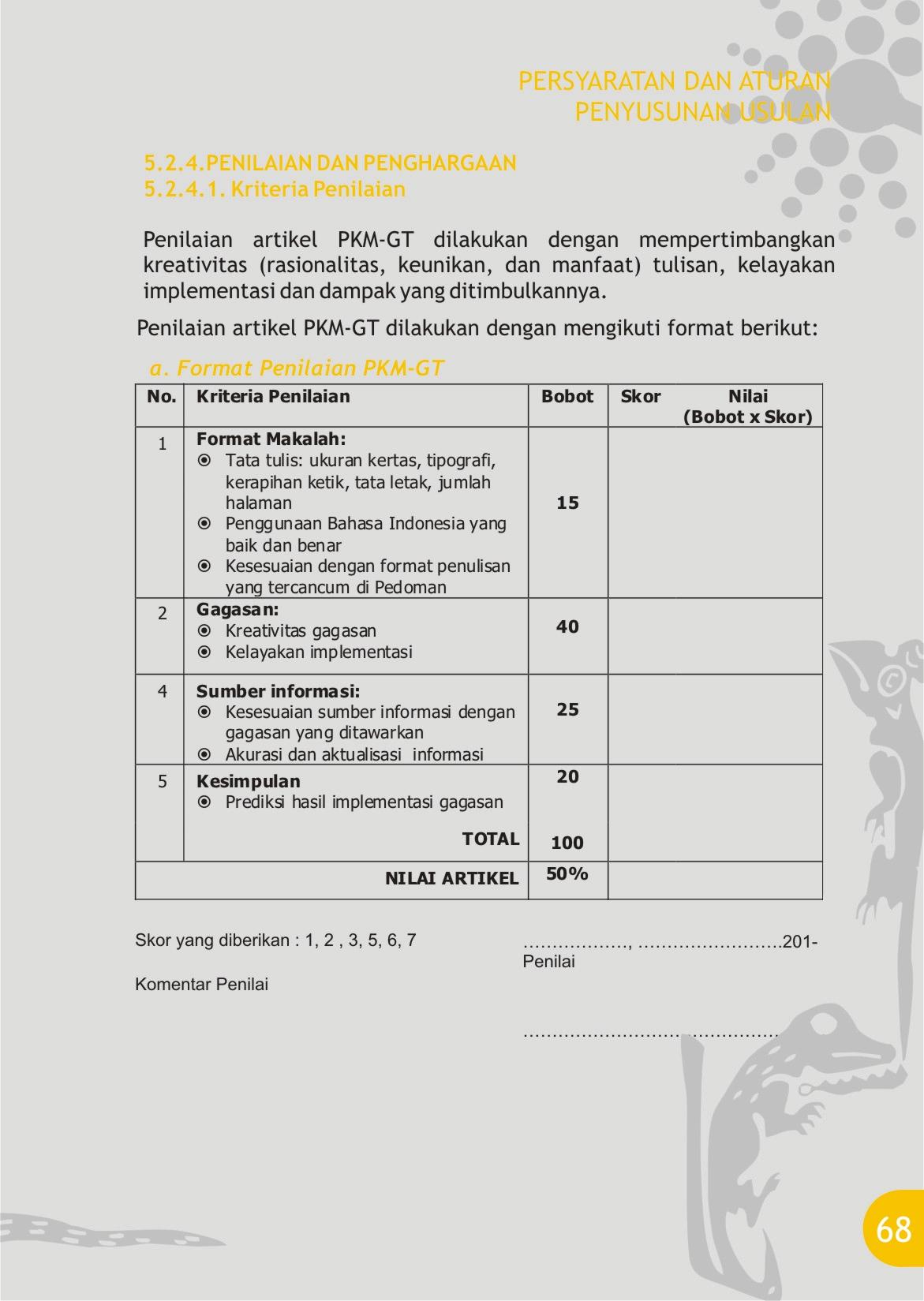 PERSYARATAN DAN ATURANPENYUSUNAN USULANb. Format Penilaian Presentasi di PIMNASNo.                   Kriteria Penilaian                   Bobot     Skor1    Pemaparan :Sistematika penyajian dan isiKemutakhiran alat bantuPenggunaan bahasa yang baku               20Cara dan sikap presentasiKetepatan waktu2    Gagasan:Kreativitas gagasan (keunikan, 50manfaat dan dampak)Kelayakan implementasi3    Diskusi:Tingkat pemahaman gagasanKontribusi anggota tim                         30TOTAL                                                        100NILAI PRESENTASI    50%NilaiBobot x SkorSkor yang diberikan : 1, 2 , 3, 5, 6, 7Komentar Penilai………………, …………………….201-Penilai……………………………………………….69Berdasarkan  hasil  penilaian,  artikel  PKM-GT akan  dikelompokkan  ke dalam 3 (tiga) ketegori, yaitu :1) Tidak lolos seleksi  : bagi proposal yang nilainya  lebih rendah dari batas minimum untuk dinyatakan lolos seleksi.   Batas nilai minimal ini  sangat tergantung  dari mutu artikel PKM-GT yang  dnilai  secara keseluruhan,2)  Lolos seleksi  tapi tidak  diundang  ke  PIMNAS  :  bagi proposal  yang nilainya melebihi atau sama dengan batas minimal lolos seleksi akan tetapi   nilainya   masih   di   bawah   batas   nilai   minimal   untuk diikutsertakan ke  PIMNAS.   Proposal  yang masuk kategori  ini akan diberi insentif sebesar Rp 3 (tiga) juta,- PERSYARATAN DAN ATURANPENYUSUNAN USULAN3)  Lolos  seleksi  dan  diikutsertakan  di  PIMNAS  :  bagi  proposal  yang nilainya lebih dari batas minimal nilai lolos seleksi dan nilai lolos ke PIMNAS.   Proposal yang masuk kategori ini disamping diikutsertakan ke PIMNAS juga akan diberikan insentif sebesar Rp 3 (tiga) juta,- 5.2.4.2. Bobot Penilaian PKM-GTNilai Total Artikel PKM-GT terdiri dari 2 (dua) bagian dengan bobot yang sama, yaitu 50% untuk Nilai Artikel dan 50% Nilai Presentasi di PIMNAS.  Nilai  penentu  kelompok  mahasiswa  PKM-GT  ke  PIMNAS  adalah  Nilai Artikel.  Nilai  Total Artikel  hanya  akan  diperoleh  jika artikel PKM-GTdipresentasikan di PIMNAS. NILAI  TOTAL ARTIKEL  PKM-GT  =  (50%  x  Nilai  Artikel)  +  (50%  x  Nilai Presentasi)70